 FMCA’s 48th South Central Area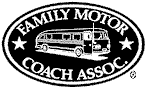 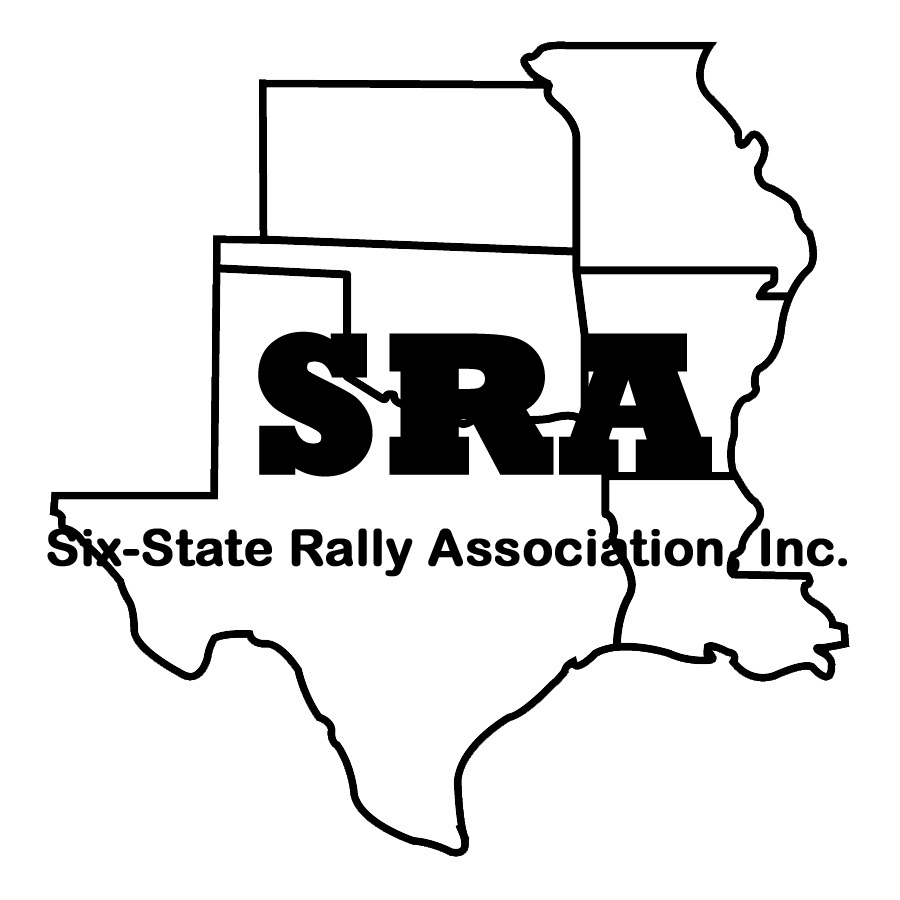 SIX-STATE RALLY ASSOCIATION, INC.2022 Six-State Rally RV  Dealer REGISTRATIONHeart of Oklahoma Expo Center, Shawnee, OK, Wednesday, September 14 through Saturday September 17, 2022Company NameCompany NameCompany NameCompany NameCompany NameCompany NameCompany NameCompany NameCompany NameDateDateDateDateDateDateDateDateContact NameContact NameContact NameContact NameContact NameContact NameContact NameContact NameContact NameFMCA Member NumberFMCA Member NumberFMCA Member NumberFMCA Member NumberFMCA Member NumberFMCA Member NumberFMCA Member NumberFMCA Member NumberAddressAddressAddressAddressAddressAddressAddressAddressAddressAddressCityCityStateZipZipZipZipZipZipZipCredentials are               Credentials are               Credentials are               Credentials are               Credentials are               Credentials are               Credentials are               Phone Phone Phone Cell PhoneCell PhoneCell PhoneCell PhoneCell PhoneCell PhoneNot TransferrableNot TransferrableNot TransferrableNot TransferrableNot TransferrableNot TransferrableNot TransferrableNot TransferrableFaxFaxFaxFaxFaxFaxFaxFaxFaxE-mailE-mailE-mailE-mailE-mailE-mailE-mailE-mailE-mailName and Phone Number of Company Representative (if different from the Contact Name)Name and Phone Number of Company Representative (if different from the Contact Name)Name and Phone Number of Company Representative (if different from the Contact Name)Name and Phone Number of Company Representative (if different from the Contact Name)Name and Phone Number of Company Representative (if different from the Contact Name)Name and Phone Number of Company Representative (if different from the Contact Name)Name and Phone Number of Company Representative (if different from the Contact Name)Name and Phone Number of Company Representative (if different from the Contact Name)Name and Phone Number of Company Representative (if different from the Contact Name)Name and Phone Number of Company Representative (if different from the Contact Name)Name and Phone Number of Company Representative (if different from the Contact Name)Name and Phone Number of Company Representative (if different from the Contact Name)Name and Phone Number of Company Representative (if different from the Contact Name)Name and Phone Number of Company Representative (if different from the Contact Name)Name and Phone Number of Company Representative (if different from the Contact Name)Name and Phone Number of Company Representative (if different from the Contact Name)Name and Phone Number of Company Representative (if different from the Contact Name)CERTIFICATE OF LIABILITY INSURANCE REQUIRED WITH REGISTRATIONCERTIFICATE OF LIABILITY INSURANCE REQUIRED WITH REGISTRATIONCERTIFICATE OF LIABILITY INSURANCE REQUIRED WITH REGISTRATIONCERTIFICATE OF LIABILITY INSURANCE REQUIRED WITH REGISTRATIONCERTIFICATE OF LIABILITY INSURANCE REQUIRED WITH REGISTRATIONCERTIFICATE OF LIABILITY INSURANCE REQUIRED WITH REGISTRATIONCERTIFICATE OF LIABILITY INSURANCE REQUIRED WITH REGISTRATIONCERTIFICATE OF LIABILITY INSURANCE REQUIRED WITH REGISTRATIONCERTIFICATE OF LIABILITY INSURANCE REQUIRED WITH REGISTRATIONCERTIFICATE OF LIABILITY INSURANCE REQUIRED WITH REGISTRATIONCERTIFICATE OF LIABILITY INSURANCE REQUIRED WITH REGISTRATIONCERTIFICATE OF LIABILITY INSURANCE REQUIRED WITH REGISTRATIONCERTIFICATE OF LIABILITY INSURANCE REQUIRED WITH REGISTRATIONCERTIFICATE OF LIABILITY INSURANCE REQUIRED WITH REGISTRATIONCERTIFICATE OF LIABILITY INSURANCE REQUIRED WITH REGISTRATIONCERTIFICATE OF LIABILITY INSURANCE REQUIRED WITH REGISTRATIONCERTIFICATE OF LIABILITY INSURANCE REQUIRED WITH REGISTRATIONEach exhibitor must carry their own all risk insurance on his property and must be covered by a comprehensive general liability insurance policy providing limits of at least $1,000,000 combined bodily injury and property damage per each occurrence.  An Insurance Requirement and Liability Release (mailed with confirmation) must be received at FMCA prior to the event.Each exhibitor must carry their own all risk insurance on his property and must be covered by a comprehensive general liability insurance policy providing limits of at least $1,000,000 combined bodily injury and property damage per each occurrence.  An Insurance Requirement and Liability Release (mailed with confirmation) must be received at FMCA prior to the event.Each exhibitor must carry their own all risk insurance on his property and must be covered by a comprehensive general liability insurance policy providing limits of at least $1,000,000 combined bodily injury and property damage per each occurrence.  An Insurance Requirement and Liability Release (mailed with confirmation) must be received at FMCA prior to the event.Each exhibitor must carry their own all risk insurance on his property and must be covered by a comprehensive general liability insurance policy providing limits of at least $1,000,000 combined bodily injury and property damage per each occurrence.  An Insurance Requirement and Liability Release (mailed with confirmation) must be received at FMCA prior to the event.Each exhibitor must carry their own all risk insurance on his property and must be covered by a comprehensive general liability insurance policy providing limits of at least $1,000,000 combined bodily injury and property damage per each occurrence.  An Insurance Requirement and Liability Release (mailed with confirmation) must be received at FMCA prior to the event.Each exhibitor must carry their own all risk insurance on his property and must be covered by a comprehensive general liability insurance policy providing limits of at least $1,000,000 combined bodily injury and property damage per each occurrence.  An Insurance Requirement and Liability Release (mailed with confirmation) must be received at FMCA prior to the event.Each exhibitor must carry their own all risk insurance on his property and must be covered by a comprehensive general liability insurance policy providing limits of at least $1,000,000 combined bodily injury and property damage per each occurrence.  An Insurance Requirement and Liability Release (mailed with confirmation) must be received at FMCA prior to the event.Each exhibitor must carry their own all risk insurance on his property and must be covered by a comprehensive general liability insurance policy providing limits of at least $1,000,000 combined bodily injury and property damage per each occurrence.  An Insurance Requirement and Liability Release (mailed with confirmation) must be received at FMCA prior to the event.Each exhibitor must carry their own all risk insurance on his property and must be covered by a comprehensive general liability insurance policy providing limits of at least $1,000,000 combined bodily injury and property damage per each occurrence.  An Insurance Requirement and Liability Release (mailed with confirmation) must be received at FMCA prior to the event.Each exhibitor must carry their own all risk insurance on his property and must be covered by a comprehensive general liability insurance policy providing limits of at least $1,000,000 combined bodily injury and property damage per each occurrence.  An Insurance Requirement and Liability Release (mailed with confirmation) must be received at FMCA prior to the event.Each exhibitor must carry their own all risk insurance on his property and must be covered by a comprehensive general liability insurance policy providing limits of at least $1,000,000 combined bodily injury and property damage per each occurrence.  An Insurance Requirement and Liability Release (mailed with confirmation) must be received at FMCA prior to the event.Each exhibitor must carry their own all risk insurance on his property and must be covered by a comprehensive general liability insurance policy providing limits of at least $1,000,000 combined bodily injury and property damage per each occurrence.  An Insurance Requirement and Liability Release (mailed with confirmation) must be received at FMCA prior to the event.Each exhibitor must carry their own all risk insurance on his property and must be covered by a comprehensive general liability insurance policy providing limits of at least $1,000,000 combined bodily injury and property damage per each occurrence.  An Insurance Requirement and Liability Release (mailed with confirmation) must be received at FMCA prior to the event.Each exhibitor must carry their own all risk insurance on his property and must be covered by a comprehensive general liability insurance policy providing limits of at least $1,000,000 combined bodily injury and property damage per each occurrence.  An Insurance Requirement and Liability Release (mailed with confirmation) must be received at FMCA prior to the event.Each exhibitor must carry their own all risk insurance on his property and must be covered by a comprehensive general liability insurance policy providing limits of at least $1,000,000 combined bodily injury and property damage per each occurrence.  An Insurance Requirement and Liability Release (mailed with confirmation) must be received at FMCA prior to the event.Each exhibitor must carry their own all risk insurance on his property and must be covered by a comprehensive general liability insurance policy providing limits of at least $1,000,000 combined bodily injury and property damage per each occurrence.  An Insurance Requirement and Liability Release (mailed with confirmation) must be received at FMCA prior to the event.Each exhibitor must carry their own all risk insurance on his property and must be covered by a comprehensive general liability insurance policy providing limits of at least $1,000,000 combined bodily injury and property damage per each occurrence.  An Insurance Requirement and Liability Release (mailed with confirmation) must be received at FMCA prior to the event.Indoor display booth space is available. Please request an Exhibitor / Vendor registration form.Indoor display booth space is available. Please request an Exhibitor / Vendor registration form.Indoor display booth space is available. Please request an Exhibitor / Vendor registration form.Indoor display booth space is available. Please request an Exhibitor / Vendor registration form.Indoor display booth space is available. Please request an Exhibitor / Vendor registration form.Indoor display booth space is available. Please request an Exhibitor / Vendor registration form.Indoor display booth space is available. Please request an Exhibitor / Vendor registration form.Indoor display booth space is available. Please request an Exhibitor / Vendor registration form.Indoor display booth space is available. Please request an Exhibitor / Vendor registration form.Indoor display booth space is available. Please request an Exhibitor / Vendor registration form.Indoor display booth space is available. Please request an Exhibitor / Vendor registration form.Indoor display booth space is available. Please request an Exhibitor / Vendor registration form.Indoor display booth space is available. Please request an Exhibitor / Vendor registration form.Indoor display booth space is available. Please request an Exhibitor / Vendor registration form.Indoor display booth space is available. Please request an Exhibitor / Vendor registration form.Indoor display booth space is available. Please request an Exhibitor / Vendor registration form.Indoor display booth space is available. Please request an Exhibitor / Vendor registration form.RV Display Space (including demo RV’s w/o electric)RV Display Space (including demo RV’s w/o electric)RV Display Space (including demo RV’s w/o electric)RV Display Space (including demo RV’s w/o electric)RV Display Space (including demo RV’s w/o electric)RV Display Space (including demo RV’s w/o electric)RV Display Space (including demo RV’s w/o electric)$195.00$195.00$195.00$195.00###$$$        Additional Space per RV (display or demo)        Additional Space per RV (display or demo)        Additional Space per RV (display or demo)        Additional Space per RV (display or demo)        Additional Space per RV (display or demo)        Additional Space per RV (display or demo)        Additional Space per RV (display or demo)$100.00$100.00$100.00$100.00###$$$ELECTRIC (not applicable if Live-in RV fee applies)ELECTRIC (not applicable if Live-in RV fee applies)ELECTRIC (not applicable if Live-in RV fee applies)ELECTRIC (not applicable if Live-in RV fee applies)ELECTRIC (not applicable if Live-in RV fee applies)ELECTRIC (not applicable if Live-in RV fee applies)ELECTRIC (not applicable if Live-in RV fee applies)$  50.00$  50.00$  50.00$  50.00###$$$List RV Make(s)/Model(s):List RV Make(s)/Model(s):List RV Make(s)/Model(s):List RV Make(s)/Model(s):List RV Make(s)/Model(s):List RV Make(s)/Model(s):List RV Make(s)/Model(s):List RV Make(s)/Model(s):List RV Make(s)/Model(s):List RV Make(s)/Model(s):List RV Make(s)/Model(s):List RV Make(s)/Model(s):List RV Make(s)/Model(s):List RV Make(s)/Model(s):List RV Make(s)/Model(s):List RV Make(s)/Model(s):List RV Make(s)/Model(s):LIVE-IN RV FEE.  Tuesday through Saturday      Required if living in a RV on rally grounds.                            General Parking with full hookup, -   30/50 amp   Full  (If living in a display RV-services limited to 30 amps electric, no hookups) LIVE-IN RV FEE.  Tuesday through Saturday      Required if living in a RV on rally grounds.                            General Parking with full hookup, -   30/50 amp   Full  (If living in a display RV-services limited to 30 amps electric, no hookups) LIVE-IN RV FEE.  Tuesday through Saturday      Required if living in a RV on rally grounds.                            General Parking with full hookup, -   30/50 amp   Full  (If living in a display RV-services limited to 30 amps electric, no hookups) LIVE-IN RV FEE.  Tuesday through Saturday      Required if living in a RV on rally grounds.                            General Parking with full hookup, -   30/50 amp   Full  (If living in a display RV-services limited to 30 amps electric, no hookups) LIVE-IN RV FEE.  Tuesday through Saturday      Required if living in a RV on rally grounds.                            General Parking with full hookup, -   30/50 amp   Full  (If living in a display RV-services limited to 30 amps electric, no hookups) LIVE-IN RV FEE.  Tuesday through Saturday      Required if living in a RV on rally grounds.                            General Parking with full hookup, -   30/50 amp   Full  (If living in a display RV-services limited to 30 amps electric, no hookups)   $160.00  $160.00  $160.00  $160.00###$$$$ARRIVAL is Tuesday, October 5 for set-up of display RV’sARRIVAL is Tuesday, October 5 for set-up of display RV’sARRIVAL is Tuesday, October 5 for set-up of display RV’sARRIVAL is Tuesday, October 5 for set-up of display RV’sARRIVAL is Tuesday, October 5 for set-up of display RV’sARRIVAL is Tuesday, October 5 for set-up of display RV’sGOLF CART Rental (2 passenger) Sept 14 thru Sept 17Early pickup of golf carts will have an additional feeGOLF CART Rental (2 passenger) Sept 14 thru Sept 17Early pickup of golf carts will have an additional feeGOLF CART Rental (2 passenger) Sept 14 thru Sept 17Early pickup of golf carts will have an additional feeGOLF CART Rental (2 passenger) Sept 14 thru Sept 17Early pickup of golf carts will have an additional feeGOLF CART Rental (2 passenger) Sept 14 thru Sept 17Early pickup of golf carts will have an additional feeGOLF CART Rental (2 passenger) Sept 14 thru Sept 17Early pickup of golf carts will have an additional fee$300.00$300.00$300.00$300.00###$$$$CAR/TOWED CAR PASS(ES)  (Required for grounds parking)CAR/TOWED CAR PASS(ES)  (Required for grounds parking)CAR/TOWED CAR PASS(ES)  (Required for grounds parking)CAR/TOWED CAR PASS(ES)  (Required for grounds parking)CAR/TOWED CAR PASS(ES)  (Required for grounds parking)CAR/TOWED CAR PASS(ES)  (Required for grounds parking)CAR/TOWED CAR PASS(ES)  (Required for grounds parking)CAR/TOWED CAR PASS(ES)  (Required for grounds parking)CAR/TOWED CAR PASS(ES)  (Required for grounds parking)CAR/TOWED CAR PASS(ES)  (Required for grounds parking)CAR/TOWED CAR PASS(ES)  (Required for grounds parking)###No ChargeNo ChargeNo ChargeSPONSORSHIP:  Donations help sponsor rally events.  Special recognition is afforded to major contributors.  SPONSORSHIP:  Donations help sponsor rally events.  Special recognition is afforded to major contributors.  SPONSORSHIP:  Donations help sponsor rally events.  Special recognition is afforded to major contributors.  SPONSORSHIP:  Donations help sponsor rally events.  Special recognition is afforded to major contributors.  SPONSORSHIP:  Donations help sponsor rally events.  Special recognition is afforded to major contributors.  SPONSORSHIP:  Donations help sponsor rally events.  Special recognition is afforded to major contributors.  SPONSORSHIP:  Donations help sponsor rally events.  Special recognition is afforded to major contributors.  SPONSORSHIP:  Donations help sponsor rally events.  Special recognition is afforded to major contributors.  SPONSORSHIP:  Donations help sponsor rally events.  Special recognition is afforded to major contributors.  SPONSORSHIP:  Donations help sponsor rally events.  Special recognition is afforded to major contributors.  $$$$$Event Examples: Door Prize Booth, Volunteer/Vendor Cookout, Ice Cream Social, Evening Entertainment, First Timers Reception, Ladies Luncheon, Trams, Breakfast, Water/IceEvent Examples: Door Prize Booth, Volunteer/Vendor Cookout, Ice Cream Social, Evening Entertainment, First Timers Reception, Ladies Luncheon, Trams, Breakfast, Water/IceEvent Examples: Door Prize Booth, Volunteer/Vendor Cookout, Ice Cream Social, Evening Entertainment, First Timers Reception, Ladies Luncheon, Trams, Breakfast, Water/IceEvent Examples: Door Prize Booth, Volunteer/Vendor Cookout, Ice Cream Social, Evening Entertainment, First Timers Reception, Ladies Luncheon, Trams, Breakfast, Water/IceEvent Examples: Door Prize Booth, Volunteer/Vendor Cookout, Ice Cream Social, Evening Entertainment, First Timers Reception, Ladies Luncheon, Trams, Breakfast, Water/IceEvent Examples: Door Prize Booth, Volunteer/Vendor Cookout, Ice Cream Social, Evening Entertainment, First Timers Reception, Ladies Luncheon, Trams, Breakfast, Water/IceEvent Examples: Door Prize Booth, Volunteer/Vendor Cookout, Ice Cream Social, Evening Entertainment, First Timers Reception, Ladies Luncheon, Trams, Breakfast, Water/IceEvent Examples: Door Prize Booth, Volunteer/Vendor Cookout, Ice Cream Social, Evening Entertainment, First Timers Reception, Ladies Luncheon, Trams, Breakfast, Water/IceEvent Examples: Door Prize Booth, Volunteer/Vendor Cookout, Ice Cream Social, Evening Entertainment, First Timers Reception, Ladies Luncheon, Trams, Breakfast, Water/IceEvent Examples: Door Prize Booth, Volunteer/Vendor Cookout, Ice Cream Social, Evening Entertainment, First Timers Reception, Ladies Luncheon, Trams, Breakfast, Water/IceEvent Examples: Door Prize Booth, Volunteer/Vendor Cookout, Ice Cream Social, Evening Entertainment, First Timers Reception, Ladies Luncheon, Trams, Breakfast, Water/IceEvent Examples: Door Prize Booth, Volunteer/Vendor Cookout, Ice Cream Social, Evening Entertainment, First Timers Reception, Ladies Luncheon, Trams, Breakfast, Water/IceEvent Examples: Door Prize Booth, Volunteer/Vendor Cookout, Ice Cream Social, Evening Entertainment, First Timers Reception, Ladies Luncheon, Trams, Breakfast, Water/IceEvent Examples: Door Prize Booth, Volunteer/Vendor Cookout, Ice Cream Social, Evening Entertainment, First Timers Reception, Ladies Luncheon, Trams, Breakfast, Water/IceEvent Examples: Door Prize Booth, Volunteer/Vendor Cookout, Ice Cream Social, Evening Entertainment, First Timers Reception, Ladies Luncheon, Trams, Breakfast, Water/IcePROMOTIONAL LITERATURE DISTRIBUTION(for distribution in attendee’s Goodie Bag and available at the Information Table)PROMOTIONAL LITERATURE DISTRIBUTION(for distribution in attendee’s Goodie Bag and available at the Information Table)PROMOTIONAL LITERATURE DISTRIBUTION(for distribution in attendee’s Goodie Bag and available at the Information Table)PROMOTIONAL LITERATURE DISTRIBUTION(for distribution in attendee’s Goodie Bag and available at the Information Table)PROMOTIONAL LITERATURE DISTRIBUTION(for distribution in attendee’s Goodie Bag and available at the Information Table)PROMOTIONAL LITERATURE DISTRIBUTION(for distribution in attendee’s Goodie Bag and available at the Information Table)PROMOTIONAL LITERATURE DISTRIBUTION(for distribution in attendee’s Goodie Bag and available at the Information Table)PROMOTIONAL LITERATURE DISTRIBUTION(for distribution in attendee’s Goodie Bag and available at the Information Table)PROMOTIONAL LITERATURE DISTRIBUTION(for distribution in attendee’s Goodie Bag and available at the Information Table)No ChargeNo Charge$$$$Ship material Clearly Marked to arrive between September 3, 2022 and September 12, 2021. Shipping address: Heart of Oklahoma Expo Center, 1700 W Independence St, Shawnee, OK 74804Ship material Clearly Marked to arrive between September 3, 2022 and September 12, 2021. Shipping address: Heart of Oklahoma Expo Center, 1700 W Independence St, Shawnee, OK 74804Ship material Clearly Marked to arrive between September 3, 2022 and September 12, 2021. Shipping address: Heart of Oklahoma Expo Center, 1700 W Independence St, Shawnee, OK 74804Ship material Clearly Marked to arrive between September 3, 2022 and September 12, 2021. Shipping address: Heart of Oklahoma Expo Center, 1700 W Independence St, Shawnee, OK 74804Ship material Clearly Marked to arrive between September 3, 2022 and September 12, 2021. Shipping address: Heart of Oklahoma Expo Center, 1700 W Independence St, Shawnee, OK 74804Ship material Clearly Marked to arrive between September 3, 2022 and September 12, 2021. Shipping address: Heart of Oklahoma Expo Center, 1700 W Independence St, Shawnee, OK 74804Ship material Clearly Marked to arrive between September 3, 2022 and September 12, 2021. Shipping address: Heart of Oklahoma Expo Center, 1700 W Independence St, Shawnee, OK 74804Ship material Clearly Marked to arrive between September 3, 2022 and September 12, 2021. Shipping address: Heart of Oklahoma Expo Center, 1700 W Independence St, Shawnee, OK 74804Ship material Clearly Marked to arrive between September 3, 2022 and September 12, 2021. Shipping address: Heart of Oklahoma Expo Center, 1700 W Independence St, Shawnee, OK 74804Ship material Clearly Marked to arrive between September 3, 2022 and September 12, 2021. Shipping address: Heart of Oklahoma Expo Center, 1700 W Independence St, Shawnee, OK 74804Ship material Clearly Marked to arrive between September 3, 2022 and September 12, 2021. Shipping address: Heart of Oklahoma Expo Center, 1700 W Independence St, Shawnee, OK 74804Ship material Clearly Marked to arrive between September 3, 2022 and September 12, 2021. Shipping address: Heart of Oklahoma Expo Center, 1700 W Independence St, Shawnee, OK 74804Ship material Clearly Marked to arrive between September 3, 2022 and September 12, 2021. Shipping address: Heart of Oklahoma Expo Center, 1700 W Independence St, Shawnee, OK 74804Ship material Clearly Marked to arrive between September 3, 2022 and September 12, 2021. Shipping address: Heart of Oklahoma Expo Center, 1700 W Independence St, Shawnee, OK 74804Ship material Clearly Marked to arrive between September 3, 2022 and September 12, 2021. Shipping address: Heart of Oklahoma Expo Center, 1700 W Independence St, Shawnee, OK 74804PROGRAM ADVERTISING – Souvenir 48th Annual Program Book    First come / First servedAd Copy Deadline Date – August 12, 2022.  Email camera ready high resolution jpg ad to both rallyprogram@fmca.com and cgkennington@att.net.   Address program book questions to Charley Kennington at email or 254-230-7302. Publication of ads received after the deadline date cannot be guaranteed.PROGRAM ADVERTISING – Souvenir 48th Annual Program Book    First come / First servedAd Copy Deadline Date – August 12, 2022.  Email camera ready high resolution jpg ad to both rallyprogram@fmca.com and cgkennington@att.net.   Address program book questions to Charley Kennington at email or 254-230-7302. Publication of ads received after the deadline date cannot be guaranteed.PROGRAM ADVERTISING – Souvenir 48th Annual Program Book    First come / First servedAd Copy Deadline Date – August 12, 2022.  Email camera ready high resolution jpg ad to both rallyprogram@fmca.com and cgkennington@att.net.   Address program book questions to Charley Kennington at email or 254-230-7302. Publication of ads received after the deadline date cannot be guaranteed.PROGRAM ADVERTISING – Souvenir 48th Annual Program Book    First come / First servedAd Copy Deadline Date – August 12, 2022.  Email camera ready high resolution jpg ad to both rallyprogram@fmca.com and cgkennington@att.net.   Address program book questions to Charley Kennington at email or 254-230-7302. Publication of ads received after the deadline date cannot be guaranteed.PROGRAM ADVERTISING – Souvenir 48th Annual Program Book    First come / First servedAd Copy Deadline Date – August 12, 2022.  Email camera ready high resolution jpg ad to both rallyprogram@fmca.com and cgkennington@att.net.   Address program book questions to Charley Kennington at email or 254-230-7302. Publication of ads received after the deadline date cannot be guaranteed.PROGRAM ADVERTISING – Souvenir 48th Annual Program Book    First come / First servedAd Copy Deadline Date – August 12, 2022.  Email camera ready high resolution jpg ad to both rallyprogram@fmca.com and cgkennington@att.net.   Address program book questions to Charley Kennington at email or 254-230-7302. Publication of ads received after the deadline date cannot be guaranteed.PROGRAM ADVERTISING – Souvenir 48th Annual Program Book    First come / First servedAd Copy Deadline Date – August 12, 2022.  Email camera ready high resolution jpg ad to both rallyprogram@fmca.com and cgkennington@att.net.   Address program book questions to Charley Kennington at email or 254-230-7302. Publication of ads received after the deadline date cannot be guaranteed.PROGRAM ADVERTISING – Souvenir 48th Annual Program Book    First come / First servedAd Copy Deadline Date – August 12, 2022.  Email camera ready high resolution jpg ad to both rallyprogram@fmca.com and cgkennington@att.net.   Address program book questions to Charley Kennington at email or 254-230-7302. Publication of ads received after the deadline date cannot be guaranteed.PROGRAM ADVERTISING – Souvenir 48th Annual Program Book    First come / First servedAd Copy Deadline Date – August 12, 2022.  Email camera ready high resolution jpg ad to both rallyprogram@fmca.com and cgkennington@att.net.   Address program book questions to Charley Kennington at email or 254-230-7302. Publication of ads received after the deadline date cannot be guaranteed.PROGRAM ADVERTISING – Souvenir 48th Annual Program Book    First come / First servedAd Copy Deadline Date – August 12, 2022.  Email camera ready high resolution jpg ad to both rallyprogram@fmca.com and cgkennington@att.net.   Address program book questions to Charley Kennington at email or 254-230-7302. Publication of ads received after the deadline date cannot be guaranteed.PROGRAM ADVERTISING – Souvenir 48th Annual Program Book    First come / First servedAd Copy Deadline Date – August 12, 2022.  Email camera ready high resolution jpg ad to both rallyprogram@fmca.com and cgkennington@att.net.   Address program book questions to Charley Kennington at email or 254-230-7302. Publication of ads received after the deadline date cannot be guaranteed.PROGRAM ADVERTISING – Souvenir 48th Annual Program Book    First come / First servedAd Copy Deadline Date – August 12, 2022.  Email camera ready high resolution jpg ad to both rallyprogram@fmca.com and cgkennington@att.net.   Address program book questions to Charley Kennington at email or 254-230-7302. Publication of ads received after the deadline date cannot be guaranteed.PROGRAM ADVERTISING – Souvenir 48th Annual Program Book    First come / First servedAd Copy Deadline Date – August 12, 2022.  Email camera ready high resolution jpg ad to both rallyprogram@fmca.com and cgkennington@att.net.   Address program book questions to Charley Kennington at email or 254-230-7302. Publication of ads received after the deadline date cannot be guaranteed.PROGRAM ADVERTISING – Souvenir 48th Annual Program Book    First come / First servedAd Copy Deadline Date – August 12, 2022.  Email camera ready high resolution jpg ad to both rallyprogram@fmca.com and cgkennington@att.net.   Address program book questions to Charley Kennington at email or 254-230-7302. Publication of ads received after the deadline date cannot be guaranteed.PROGRAM ADVERTISING – Souvenir 48th Annual Program Book    First come / First servedAd Copy Deadline Date – August 12, 2022.  Email camera ready high resolution jpg ad to both rallyprogram@fmca.com and cgkennington@att.net.   Address program book questions to Charley Kennington at email or 254-230-7302. Publication of ads received after the deadline date cannot be guaranteed.  Back Cover (glossy, color)  Back Cover (glossy, color)  Back Cover (glossy, color)  Back Cover (glossy, color)  Back Cover (glossy, color)  Back Cover (glossy, color)7” wide x 10” tall7” wide x 10” tall7” wide x 10” tall$300.00$300.00$$$$  Inside Front Cover	  Inside Back Cover (glossy, color)  Inside Front Cover	  Inside Back Cover (glossy, color)  Inside Front Cover	  Inside Back Cover (glossy, color)  Inside Front Cover	  Inside Back Cover (glossy, color)  Inside Front Cover	  Inside Back Cover (glossy, color)  Inside Front Cover	  Inside Back Cover (glossy, color)7” wide x 10” tall7” wide x 10” tall7” wide x 10” tall$300.00$300.00$$$$  Inside Full Page (color)  Inside Full Page (color)  Inside Full Page (color)  Inside Full Page (color)  Inside Full Page (color)  Inside Full Page (color)7” wide x 10” tall7” wide x 10” tall7” wide x 10” tall$200.00$200.00$$$$  Inside Half Page (color)  Inside Half Page (color)  Inside Half Page (color)  Inside Half Page (color)  Inside Half Page (color)  Inside Half Page (color)7” wide x 5” tall7” wide x 5” tall7” wide x 5” tall$125.00$125.00$$$$  Inside 1/4 Page (color)  Inside 1/4 Page (color)  Inside 1/4 Page (color)  Inside 1/4 Page (color)  Inside 1/4 Page (color)  Inside 1/4 Page (color)3 1/2” wide x 5” tall3 1/2” wide x 5” tall3 1/2” wide x 5” tall$  80.00$  80.00$$$$SEMINAR / WORKSHOP Presentation Request (Maximum: 2 per Dealer)Tech/Non-Tech/Craft  (Attach additional sheet if necessary)           1 hour time periodsSEMINAR / WORKSHOP Presentation Request (Maximum: 2 per Dealer)Tech/Non-Tech/Craft  (Attach additional sheet if necessary)           1 hour time periodsSEMINAR / WORKSHOP Presentation Request (Maximum: 2 per Dealer)Tech/Non-Tech/Craft  (Attach additional sheet if necessary)           1 hour time periodsSEMINAR / WORKSHOP Presentation Request (Maximum: 2 per Dealer)Tech/Non-Tech/Craft  (Attach additional sheet if necessary)           1 hour time periodsSEMINAR / WORKSHOP Presentation Request (Maximum: 2 per Dealer)Tech/Non-Tech/Craft  (Attach additional sheet if necessary)           1 hour time periodsSEMINAR / WORKSHOP Presentation Request (Maximum: 2 per Dealer)Tech/Non-Tech/Craft  (Attach additional sheet if necessary)           1 hour time periodsSEMINAR / WORKSHOP Presentation Request (Maximum: 2 per Dealer)Tech/Non-Tech/Craft  (Attach additional sheet if necessary)           1 hour time periodsSEMINAR / WORKSHOP Presentation Request (Maximum: 2 per Dealer)Tech/Non-Tech/Craft  (Attach additional sheet if necessary)           1 hour time periodsSEMINAR / WORKSHOP Presentation Request (Maximum: 2 per Dealer)Tech/Non-Tech/Craft  (Attach additional sheet if necessary)           1 hour time periods##No ChargeNo ChargeNo ChargeNo ChargeSeminar Title:Seminar Title:Seminar Title:Seminar Title:Seminar Title:Seminar Title:Seminar Title:Seminar Title:Seminar Title:Seminar Title:Seminar Title:Seminar Title:Seminar Title:Seminar Title:Seminar Title:Name of Presenter:	Name of Presenter:	Name of Presenter:	Name of Presenter:	Name of Presenter:	Name of Presenter:	Name of Presenter:	Name of Presenter:	Name of Presenter:	Name of Presenter:	Name of Presenter:	Name of Presenter:	Name of Presenter:	Name of Presenter:	Name of Presenter:	Expected Attendance:	A/V Equipment Used:Expected Attendance:	A/V Equipment Used:Expected Attendance:	A/V Equipment Used:Expected Attendance:	A/V Equipment Used:Expected Attendance:	A/V Equipment Used:Expected Attendance:	A/V Equipment Used:Expected Attendance:	A/V Equipment Used:Expected Attendance:	A/V Equipment Used:Expected Attendance:	A/V Equipment Used:Expected Attendance:	A/V Equipment Used:Expected Attendance:	A/V Equipment Used:Expected Attendance:	A/V Equipment Used:Expected Attendance:	A/V Equipment Used:Expected Attendance:	A/V Equipment Used:Expected Attendance:	A/V Equipment Used:Handout Material:Handout Material:Handout Material:Handout Material:Handout Material:Handout Material:Handout Material:Handout Material:Handout Material:Handout Material:Handout Material:Handout Material:Handout Material:Handout Material:Handout Material:Description for Program:Description for Program:Description for Program:Description for Program:Description for Program:Description for Program:Description for Program:Description for Program:Description for Program:Description for Program:Description for Program:Description for Program:Description for Program:Description for Program:Description for Program:Seminars are blocked in 1-hour time periods.  Seminars are for the edification of the members and should be generic.  Presenters should plan to have their own presentation equipment. Multiple seminars available only as time and space permits. Sales of a product or service may not take place in a seminar session or for membership gathering. The sale of a product or service may only be made in the exhibitor booth or on site of an outdoor vendor if appropriate fees have been paid.  Deadline for seminars is September 1, 2022.Seminars are blocked in 1-hour time periods.  Seminars are for the edification of the members and should be generic.  Presenters should plan to have their own presentation equipment. Multiple seminars available only as time and space permits. Sales of a product or service may not take place in a seminar session or for membership gathering. The sale of a product or service may only be made in the exhibitor booth or on site of an outdoor vendor if appropriate fees have been paid.  Deadline for seminars is September 1, 2022.Seminars are blocked in 1-hour time periods.  Seminars are for the edification of the members and should be generic.  Presenters should plan to have their own presentation equipment. Multiple seminars available only as time and space permits. Sales of a product or service may not take place in a seminar session or for membership gathering. The sale of a product or service may only be made in the exhibitor booth or on site of an outdoor vendor if appropriate fees have been paid.  Deadline for seminars is September 1, 2022.Seminars are blocked in 1-hour time periods.  Seminars are for the edification of the members and should be generic.  Presenters should plan to have their own presentation equipment. Multiple seminars available only as time and space permits. Sales of a product or service may not take place in a seminar session or for membership gathering. The sale of a product or service may only be made in the exhibitor booth or on site of an outdoor vendor if appropriate fees have been paid.  Deadline for seminars is September 1, 2022.Seminars are blocked in 1-hour time periods.  Seminars are for the edification of the members and should be generic.  Presenters should plan to have their own presentation equipment. Multiple seminars available only as time and space permits. Sales of a product or service may not take place in a seminar session or for membership gathering. The sale of a product or service may only be made in the exhibitor booth or on site of an outdoor vendor if appropriate fees have been paid.  Deadline for seminars is September 1, 2022.Seminars are blocked in 1-hour time periods.  Seminars are for the edification of the members and should be generic.  Presenters should plan to have their own presentation equipment. Multiple seminars available only as time and space permits. Sales of a product or service may not take place in a seminar session or for membership gathering. The sale of a product or service may only be made in the exhibitor booth or on site of an outdoor vendor if appropriate fees have been paid.  Deadline for seminars is September 1, 2022.Seminars are blocked in 1-hour time periods.  Seminars are for the edification of the members and should be generic.  Presenters should plan to have their own presentation equipment. Multiple seminars available only as time and space permits. Sales of a product or service may not take place in a seminar session or for membership gathering. The sale of a product or service may only be made in the exhibitor booth or on site of an outdoor vendor if appropriate fees have been paid.  Deadline for seminars is September 1, 2022.Seminars are blocked in 1-hour time periods.  Seminars are for the edification of the members and should be generic.  Presenters should plan to have their own presentation equipment. Multiple seminars available only as time and space permits. Sales of a product or service may not take place in a seminar session or for membership gathering. The sale of a product or service may only be made in the exhibitor booth or on site of an outdoor vendor if appropriate fees have been paid.  Deadline for seminars is September 1, 2022.Seminars are blocked in 1-hour time periods.  Seminars are for the edification of the members and should be generic.  Presenters should plan to have their own presentation equipment. Multiple seminars available only as time and space permits. Sales of a product or service may not take place in a seminar session or for membership gathering. The sale of a product or service may only be made in the exhibitor booth or on site of an outdoor vendor if appropriate fees have been paid.  Deadline for seminars is September 1, 2022.Seminars are blocked in 1-hour time periods.  Seminars are for the edification of the members and should be generic.  Presenters should plan to have their own presentation equipment. Multiple seminars available only as time and space permits. Sales of a product or service may not take place in a seminar session or for membership gathering. The sale of a product or service may only be made in the exhibitor booth or on site of an outdoor vendor if appropriate fees have been paid.  Deadline for seminars is September 1, 2022.Seminars are blocked in 1-hour time periods.  Seminars are for the edification of the members and should be generic.  Presenters should plan to have their own presentation equipment. Multiple seminars available only as time and space permits. Sales of a product or service may not take place in a seminar session or for membership gathering. The sale of a product or service may only be made in the exhibitor booth or on site of an outdoor vendor if appropriate fees have been paid.  Deadline for seminars is September 1, 2022.Seminars are blocked in 1-hour time periods.  Seminars are for the edification of the members and should be generic.  Presenters should plan to have their own presentation equipment. Multiple seminars available only as time and space permits. Sales of a product or service may not take place in a seminar session or for membership gathering. The sale of a product or service may only be made in the exhibitor booth or on site of an outdoor vendor if appropriate fees have been paid.  Deadline for seminars is September 1, 2022.Seminars are blocked in 1-hour time periods.  Seminars are for the edification of the members and should be generic.  Presenters should plan to have their own presentation equipment. Multiple seminars available only as time and space permits. Sales of a product or service may not take place in a seminar session or for membership gathering. The sale of a product or service may only be made in the exhibitor booth or on site of an outdoor vendor if appropriate fees have been paid.  Deadline for seminars is September 1, 2022.Seminars are blocked in 1-hour time periods.  Seminars are for the edification of the members and should be generic.  Presenters should plan to have their own presentation equipment. Multiple seminars available only as time and space permits. Sales of a product or service may not take place in a seminar session or for membership gathering. The sale of a product or service may only be made in the exhibitor booth or on site of an outdoor vendor if appropriate fees have been paid.  Deadline for seminars is September 1, 2022.Seminars are blocked in 1-hour time periods.  Seminars are for the edification of the members and should be generic.  Presenters should plan to have their own presentation equipment. Multiple seminars available only as time and space permits. Sales of a product or service may not take place in a seminar session or for membership gathering. The sale of a product or service may only be made in the exhibitor booth or on site of an outdoor vendor if appropriate fees have been paid.  Deadline for seminars is September 1, 2022.NAME BADGES (Please print clearly and attach additional sheet if necessary)Company name, city, and state will be included.NAME BADGES (Please print clearly and attach additional sheet if necessary)Company name, city, and state will be included.NAME BADGES (Please print clearly and attach additional sheet if necessary)Company name, city, and state will be included.NAME BADGES (Please print clearly and attach additional sheet if necessary)Company name, city, and state will be included.NAME BADGES (Please print clearly and attach additional sheet if necessary)Company name, city, and state will be included.NAME BADGES (Please print clearly and attach additional sheet if necessary)Company name, city, and state will be included.NAME BADGES (Please print clearly and attach additional sheet if necessary)Company name, city, and state will be included.NAME BADGES (Please print clearly and attach additional sheet if necessary)Company name, city, and state will be included.NAME BADGES (Please print clearly and attach additional sheet if necessary)Company name, city, and state will be included.##No ChargeNo ChargeNo ChargeNo Charge(1)(1)(1)(1)(1)(1)(3)(3)(3)(3)(3)(3)(3)(3)(3)(2)(2)(2)(2)(2)(2)(4)(4)(4)(4)(4)(4)(4)(4)(4)Cancellation/Refunds:  Registration cancellation requests must be received no later than September 20, 2021.  Refund requests will be processed within 30 days of receipt of the cancellation request and are subject to a non-refundable $55.00 handling fee and $40 per booth fee, if applicable.Cancellation/Refunds:  Registration cancellation requests must be received no later than September 20, 2021.  Refund requests will be processed within 30 days of receipt of the cancellation request and are subject to a non-refundable $55.00 handling fee and $40 per booth fee, if applicable.Cancellation/Refunds:  Registration cancellation requests must be received no later than September 20, 2021.  Refund requests will be processed within 30 days of receipt of the cancellation request and are subject to a non-refundable $55.00 handling fee and $40 per booth fee, if applicable.Cancellation/Refunds:  Registration cancellation requests must be received no later than September 20, 2021.  Refund requests will be processed within 30 days of receipt of the cancellation request and are subject to a non-refundable $55.00 handling fee and $40 per booth fee, if applicable.Cancellation/Refunds:  Registration cancellation requests must be received no later than September 20, 2021.  Refund requests will be processed within 30 days of receipt of the cancellation request and are subject to a non-refundable $55.00 handling fee and $40 per booth fee, if applicable.Cancellation/Refunds:  Registration cancellation requests must be received no later than September 20, 2021.  Refund requests will be processed within 30 days of receipt of the cancellation request and are subject to a non-refundable $55.00 handling fee and $40 per booth fee, if applicable.Cancellation/Refunds:  Registration cancellation requests must be received no later than September 20, 2021.  Refund requests will be processed within 30 days of receipt of the cancellation request and are subject to a non-refundable $55.00 handling fee and $40 per booth fee, if applicable.Cancellation/Refunds:  Registration cancellation requests must be received no later than September 20, 2021.  Refund requests will be processed within 30 days of receipt of the cancellation request and are subject to a non-refundable $55.00 handling fee and $40 per booth fee, if applicable.Cancellation/Refunds:  Registration cancellation requests must be received no later than September 20, 2021.  Refund requests will be processed within 30 days of receipt of the cancellation request and are subject to a non-refundable $55.00 handling fee and $40 per booth fee, if applicable.Cancellation/Refunds:  Registration cancellation requests must be received no later than September 20, 2021.  Refund requests will be processed within 30 days of receipt of the cancellation request and are subject to a non-refundable $55.00 handling fee and $40 per booth fee, if applicable.Cancellation/Refunds:  Registration cancellation requests must be received no later than September 20, 2021.  Refund requests will be processed within 30 days of receipt of the cancellation request and are subject to a non-refundable $55.00 handling fee and $40 per booth fee, if applicable.Cancellation/Refunds:  Registration cancellation requests must be received no later than September 20, 2021.  Refund requests will be processed within 30 days of receipt of the cancellation request and are subject to a non-refundable $55.00 handling fee and $40 per booth fee, if applicable.Cancellation/Refunds:  Registration cancellation requests must be received no later than September 20, 2021.  Refund requests will be processed within 30 days of receipt of the cancellation request and are subject to a non-refundable $55.00 handling fee and $40 per booth fee, if applicable.Cancellation/Refunds:  Registration cancellation requests must be received no later than September 20, 2021.  Refund requests will be processed within 30 days of receipt of the cancellation request and are subject to a non-refundable $55.00 handling fee and $40 per booth fee, if applicable.Cancellation/Refunds:  Registration cancellation requests must be received no later than September 20, 2021.  Refund requests will be processed within 30 days of receipt of the cancellation request and are subject to a non-refundable $55.00 handling fee and $40 per booth fee, if applicable.PAYMENT INFORMATION:  Make Check Payable to FMC, Inc.Mail to:	South Central Six-State Rally Association c/o FMCA, 8291 Clough Pike, Cincinnati, OH  45244Fax to:  513-474-2332 or 800-543-4717	Event Services Department 513-474-3622 or 800-543-3622Credit Card Information:	Discover	MasterCard	Visa	American ExpressCard Number	ExpirationSignature	TOTALPAYMENT INFORMATION:  Make Check Payable to FMC, Inc.Mail to:	South Central Six-State Rally Association c/o FMCA, 8291 Clough Pike, Cincinnati, OH  45244Fax to:  513-474-2332 or 800-543-4717	Event Services Department 513-474-3622 or 800-543-3622Credit Card Information:	Discover	MasterCard	Visa	American ExpressCard Number	ExpirationSignature	TOTALPAYMENT INFORMATION:  Make Check Payable to FMC, Inc.Mail to:	South Central Six-State Rally Association c/o FMCA, 8291 Clough Pike, Cincinnati, OH  45244Fax to:  513-474-2332 or 800-543-4717	Event Services Department 513-474-3622 or 800-543-3622Credit Card Information:	Discover	MasterCard	Visa	American ExpressCard Number	ExpirationSignature	TOTALPAYMENT INFORMATION:  Make Check Payable to FMC, Inc.Mail to:	South Central Six-State Rally Association c/o FMCA, 8291 Clough Pike, Cincinnati, OH  45244Fax to:  513-474-2332 or 800-543-4717	Event Services Department 513-474-3622 or 800-543-3622Credit Card Information:	Discover	MasterCard	Visa	American ExpressCard Number	ExpirationSignature	TOTALPAYMENT INFORMATION:  Make Check Payable to FMC, Inc.Mail to:	South Central Six-State Rally Association c/o FMCA, 8291 Clough Pike, Cincinnati, OH  45244Fax to:  513-474-2332 or 800-543-4717	Event Services Department 513-474-3622 or 800-543-3622Credit Card Information:	Discover	MasterCard	Visa	American ExpressCard Number	ExpirationSignature	TOTALPAYMENT INFORMATION:  Make Check Payable to FMC, Inc.Mail to:	South Central Six-State Rally Association c/o FMCA, 8291 Clough Pike, Cincinnati, OH  45244Fax to:  513-474-2332 or 800-543-4717	Event Services Department 513-474-3622 or 800-543-3622Credit Card Information:	Discover	MasterCard	Visa	American ExpressCard Number	ExpirationSignature	TOTALPAYMENT INFORMATION:  Make Check Payable to FMC, Inc.Mail to:	South Central Six-State Rally Association c/o FMCA, 8291 Clough Pike, Cincinnati, OH  45244Fax to:  513-474-2332 or 800-543-4717	Event Services Department 513-474-3622 or 800-543-3622Credit Card Information:	Discover	MasterCard	Visa	American ExpressCard Number	ExpirationSignature	TOTALPAYMENT INFORMATION:  Make Check Payable to FMC, Inc.Mail to:	South Central Six-State Rally Association c/o FMCA, 8291 Clough Pike, Cincinnati, OH  45244Fax to:  513-474-2332 or 800-543-4717	Event Services Department 513-474-3622 or 800-543-3622Credit Card Information:	Discover	MasterCard	Visa	American ExpressCard Number	ExpirationSignature	TOTALPAYMENT INFORMATION:  Make Check Payable to FMC, Inc.Mail to:	South Central Six-State Rally Association c/o FMCA, 8291 Clough Pike, Cincinnati, OH  45244Fax to:  513-474-2332 or 800-543-4717	Event Services Department 513-474-3622 or 800-543-3622Credit Card Information:	Discover	MasterCard	Visa	American ExpressCard Number	ExpirationSignature	TOTALPAYMENT INFORMATION:  Make Check Payable to FMC, Inc.Mail to:	South Central Six-State Rally Association c/o FMCA, 8291 Clough Pike, Cincinnati, OH  45244Fax to:  513-474-2332 or 800-543-4717	Event Services Department 513-474-3622 or 800-543-3622Credit Card Information:	Discover	MasterCard	Visa	American ExpressCard Number	ExpirationSignature	TOTALPAYMENT INFORMATION:  Make Check Payable to FMC, Inc.Mail to:	South Central Six-State Rally Association c/o FMCA, 8291 Clough Pike, Cincinnati, OH  45244Fax to:  513-474-2332 or 800-543-4717	Event Services Department 513-474-3622 or 800-543-3622Credit Card Information:	Discover	MasterCard	Visa	American ExpressCard Number	ExpirationSignature	TOTALPAYMENT INFORMATION:  Make Check Payable to FMC, Inc.Mail to:	South Central Six-State Rally Association c/o FMCA, 8291 Clough Pike, Cincinnati, OH  45244Fax to:  513-474-2332 or 800-543-4717	Event Services Department 513-474-3622 or 800-543-3622Credit Card Information:	Discover	MasterCard	Visa	American ExpressCard Number	ExpirationSignature	TOTALPAYMENT INFORMATION:  Make Check Payable to FMC, Inc.Mail to:	South Central Six-State Rally Association c/o FMCA, 8291 Clough Pike, Cincinnati, OH  45244Fax to:  513-474-2332 or 800-543-4717	Event Services Department 513-474-3622 or 800-543-3622Credit Card Information:	Discover	MasterCard	Visa	American ExpressCard Number	ExpirationSignature	TOTALPAYMENT INFORMATION:  Make Check Payable to FMC, Inc.Mail to:	South Central Six-State Rally Association c/o FMCA, 8291 Clough Pike, Cincinnati, OH  45244Fax to:  513-474-2332 or 800-543-4717	Event Services Department 513-474-3622 or 800-543-3622Credit Card Information:	Discover	MasterCard	Visa	American ExpressCard Number	ExpirationSignature	TOTALPAYMENT INFORMATION:  Make Check Payable to FMC, Inc.Mail to:	South Central Six-State Rally Association c/o FMCA, 8291 Clough Pike, Cincinnati, OH  45244Fax to:  513-474-2332 or 800-543-4717	Event Services Department 513-474-3622 or 800-543-3622Credit Card Information:	Discover	MasterCard	Visa	American ExpressCard Number	ExpirationSignature	TOTALDan StognerDan StognerHerman MullinsDianna HuffDianna HuffDianna HuffBrenda ScherbackBrenda ScherbackBrenda ScherbackBrenda ScherbackBrenda ScherbackBrenda ScherbackSouthern VPSouthern VP PresidentRally MasterRally MasterRally MasterDisplay RV CaptainDisplay RV CaptainDisplay RV CaptainDisplay RV CaptainDisplay RV CaptainDisplay RV Captain405-250-9477 cell405-250-9477 cell214-679-7791405-941-8229405-941-8229405-941-8229936-828-7415936-828-7415936-828-7415936-828-7415936-828-7415936-828-7415dan@sca-fmca.com                                       dan@sca-fmca.com                                       markscherback@hotmail.com                                                             markscherback@hotmail.com                                                             markscherback@hotmail.com                                                             markscherback@hotmail.com                                                             markscherback@hotmail.com                                                             markscherback@hotmail.com                                                             